Year 5 Curriculum Yearly Overview 2017 – 18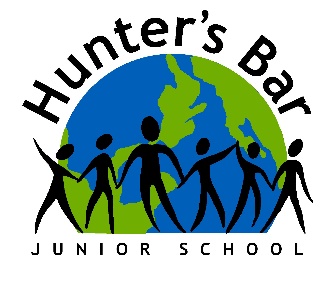 Teachers: Mr Preston, Mr Fieldsend & Mrs BridgesDatesAutumn 1Autumn 2 –Spring 1Spring 2 –Summer 1Summer 1 - Summer 2Summer 2Overarching ThemeHow the World WorksHow we Express ourselvesWhere we in in time or spaceHow we share the planetHow we organise ourselvesCentral IdeaThis is how we survivePattern and colour help us to express ourselvesThe world is founded on tyranny and tradeWe each have a responsibility for the environmentMethods of communication effect our everyday livesFocus curriculum areas and key themes Science and DT and GeographyArt and musicHistory and DTGeographyComputingWritingExplanation – HIITTraditional tales – Three Little PigsSuspense – La Pere LachaiseBiography – Child’s choicePersuasion – SlaveryPoetry – CinquainPoetry - HighwaymanReport – School ReportInstruction – How to recycleLiteracy Heritage – Treasure IslandRadio script – MacbethDiscussion – Balanced argument – Pedestrianisation of SharrowvaleReadingThere’s a Boy in the Girl’s BathroomThe School of MusicThe HighwaymanMacbeth The IslandArtHands• Use experiences, other subjects across the curriculum and ideas as inspiration for artwork. • Develop and share ideas in a sketchbook and in finished products. • Improve mastery of techniques. Andy Goldsworthy• Use experiences, other subjects across the curriculum and ideas as inspiration for artwork. Optical illusion• Develop and share ideas in a sketchbook and in finished products. • Improve mastery of techniques. Sea art.• Learn about the great artists, architects and designers in history – Henri Rouseau3D artAbstract junk modelling using Modroc.  Although specific Art curriculum skills and objectives are not taught during this time, the children will continue to be engaged in creative activities and provided with art-based opportunities.ComputingGarage Band- Design and write programs that accomplish specific goals, including controlling or simulating physical systems; solve problems by decomposing them into smaller parts.- Use sequence, selections and repetition in programs; work with variables and various forms of input and output; generate appropriate inputs and predicted outputs to test programs.Past, present and future of communication.- Understand computer networks including in the internet; how they can provide multiple services, such as the world-wide web; and the opportunities they offer for communication and collaboration. • Describe how internet search engines find and store data; use search engines effectively; be discerning in evaluating digital content; respect individuals and intellectual property; use technology responsibly, securely and safely. • Select, use and combine a variety of software (including internet services) on a range of digital devices to accomplish given goals, including collecting, analysing, evaluating and presenting data and information.Design TechnologyCreating healthy meals• understand and apply the principles of a healthy and varied diet. Although specific Design Technology curriculum skills and objectives are not taught during this time, the children will continue to be engaged in problem solving and design-based activities.Creating sailsDesign • use research and develop design criteria to inform the design of innovative, functional, appealing products that are fit for purpose, aimed at particular individuals or groups.Make • select from and use a wider range of tools and equipment to perform practical tasks, such as cutting, shaping, joining and finishing, accurately.• select from and use a wider range of materials and components, including construction materials, textiles and ingredients, according to their functional properties and aesthetic qualities.• evaluate their ideas and products against their own design criteria and consider the views of others to improve their work• apply their understanding of how to strengthen, stiffen and reinforce more complex structures. • understand and use mechanical systems in their products, such as gears, pulleys, cams, levers and linkages.Although specific Design Technology curriculum skills and objectives are not taught during this time, the children will continue to be engaged in problem solving and design-based activities.Design a new form of communication.• generate, develop, model and communicate their ideas through discussion, annotated sketches, cross-sectional and exploded diagrams, prototypes, pattern pieces and computer-aided design• understand how key events and individuals in design and technology have helped shape the world Technical knowledgeGeographyxDescribe and understand:The distribution of natural resources including energy, food, minerals and waterLocate geographical zones of the worldUnderstand geographical similarities and differences through the study of human and physical geographyphysical geography, including: climate zones, biomes and vegetation belts, rivers, mountains, volcanoes and earthquakes and the water cycleSkillsuse maps, atlases, globes and digital/computer mapping to locate countriesSlave trade• Understand geographical similarities and differences through the study of the human and physical geography of a region or area within North or South America.• Describe and understand key aspects of: • physical geography, including: climate zones, biomes and vegetation belts, rivers, mountains, • human geography, including: settlements, land use, economic activity including trade links and the distribution of natural resources including energy, food, minerals and water supplies.Skillsdescribe features of a country/geographical area based on their position on the globe (proximity to Equator, hemisphere, continent, surrounding countries)Problems caused around the World through global warming and waste.• Locate the geographic zones of the world.• Locate the world’s countries, with a focus on Europe and countries of particular interest to pupils.• Understand geographical similarities and differences through the study of human and physical geography of a region or area of the United Kingdom (different from that taught at Key Stage 1).Understand geographical similarities and differences through the study of human and physical geography of a region or area in a European country. Skillsdescribe features of a country/geographical area based on their position on the globe (proximity to Equator, hemisphere, continent, surrounding countries)use eight points of the compass.use six-figure grid references.xHistoryxxThe slave trade.• A study of a theme in British historyxxMFLIn the chosen modern language: • Speak • Read • WriteIn the chosen modern language: • Speak • Read • WriteIn the chosen modern language: • Speak • Read • WriteIn the chosen modern language: • Speak • Read • WriteIn the chosen modern language: • Speak • Read • WriteMusicPercussion Project• Play and perform in solo and ensemble contexts, using voice and playing instruments with increasing accuracy, control and expression. • Improvise and compose music using the inter-related dimensions of music separately and in combination.Garage Band• Listen with attention to detail and recall sounds with increasing aural memory. • Use and understand the basics of the staff and other musical notations. Non Fiction reading• Appreciate and understand a wide range of high-quality live and recorded music from different traditions and from great musicians and composers.• Develop an understanding of the history of music.Although specific Music curriculum skills and objectives are not taught during this time, the children will continue to be engaged in musical activities and provided with weekly singing practice.Although specific Music curriculum skills and objectives are not taught during this time, the children will continue to be engaged in musical activities and provided with weekly singing practice.Although specific Music curriculum skills and objectives are not taught during this time, the children will continue to be engaged in musical activities and provided with weekly singing practice.PESport’s Hall AthleticsFencingHandballAthleticsVolleyballOutdoor and adventurous activitiesParkourRoundersPSHCE• Discuss and learn techniques to improve in the eight areas of ‘success’. • Study role models who have achieved success. • Study those who have lost success and relate this to the eight areas of ‘success’.• Discuss and learn techniques to improve in the eight areas of ‘success’. • Study role models who have achieved success. • Study those who have lost success and relate this to the eight areas of ‘success’.• Discuss and learn techniques to improve in the eight areas of ‘success’. • Study role models who have achieved success. • Study those who have lost success and relate this to the eight areas of ‘success’.• Discuss and learn techniques to improve in the eight areas of ‘success’. • Study role models who have achieved success. • Study those who have lost success and relate this to the eight areas of ‘success’.Sex and Relationship Education (SRE)REAs per Sheffield Syllabus.What is expected of a person following a religion or a belief? ChristianityAs per Sheffield Syllabus.Where, how and why do people worship?ChristianityAs per Sheffield Syllabus.How do people’s beliefs in God, the World and other’s impact on their beliefs? Christianity and HinduismAs per Sheffield Syllabus.Where, how and why do people worship?ChristianityScience• Look at the human circulatory system.Look at solids, liquids and gases, changes of state, evaporation, condensation and the water cycle.Look at the movement of the Earth and the moon. Explain day and night.Look at adaptations to environment.Identify and name plants and animals.• Look at the life cycle of animals and plants.-Look at nutrition, transportation of water and nutrients in the body.• Look at reproduction in plants and animals, and human growth and changes.Enrichment(trips, experiences, visits, visitors, etc.)Visitors – Pest control/ RSPCA, Y5 percussion projectY5 percussion project, trip the park, visiting artistShips in a bottle enterprise project, The Trading GameRecycling plant, Water Aid Sponsored Walk, Sculptures – junk modelling covered in modrocPlace of worshipResources(artefacts, texts, art materials etc.)Internet access‘The True Story of the Three Little Pigs’ Jon Scieszka‘There’s a Boy in the Girls Bathroom’ – Louis SacharHeart equipment: plastic tubing, red balloons, syringes, paint, PVA glue, red tissue paperPercussion instrumentsInternet accessGarage bandAtlases‘The School of Music’ Meurig & Rachel BowenChristmas fayre: Small glass jars, tissue paper, artificial  candles, PVA glueInternet access‘The Highway’ Alfred NoyesArt resources: water colours, paint brushes, water pots.DT resources: corks, plasticine, card, pulleys, lollipop sticks.The trading game – Christian Aid resource.Internet access‘The Island’ Armin GrederArt: junk, Modroc, paints, paint brushes.AtlasesPlastic bottlesInternet accessLaptopsiPads‘Macbeth’SRE resourcesReligious artefacts 